INSCRIPCIÓN CAMPAMENTO DE VERANO SEPTIEMBRE 2020NOMBRE:					             APELLIDOS:FECHA DE NACIMIENTO:	                                             CURSO:DOMICILIO:				                              EMAIL:NOMBRE DEL PADRE:				             NOMBRE DE LA MADRE:TELÉFONO DE AVISO:       Autorizo a que mi hijo/a participe en la actividad de piscina dos veces a la semana.OBSERVACIONES: Indicar si padece alguna alergia, intolerancia alimenticia…       Semana del 31 de agosto al 6 de septiembre       Lunes 7 y 8 de septiembreCUOTAPrecio de la semana:  25€*Precio de los 2 días de septiembre: 10€*Precio del campamento completo: 35€*			Descuento del 25% al segundo niño, importante mandar el correo con ambas inscripciones y el pago realizado correctamente.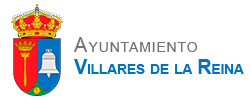 Remitir esta hoja y el pago al correo: juventud@villaresdelareina.es  o entregándolo en el Centro de Ocio y Deporte.INDICANDO EN EL ASUNTO EL NOMBRE DEL NIÑ@ INSCRITO EN LA ACTIVIDAD.Cualquier duda o información será contestada en el mismo correo.Caja Rural: ES22 3016 0130 61 21103 71727Unicaja: ES58 2103 2363 02 00365 80370Caixa Bank: ES02 2100 7003 21 02000 07906         NO autorizo a que se obtengan o difundan imágenes de mi hijo o hija.* Si el niño tiene 37º no puede participar en las actividades.** Los grupos comprenden un monitor por cada 14 niños.Pago por transferencia bancaria:Los datos facilitados en esta inscripción, están de acuerdo con lo establecido en el Real Decreto 1720/2017, de 21 de Diciembre, por el que se aprueba el Reglamento de Desarrollo de la ley vigente Ley Orgánica 15/1999 de 13 de Diciembre, de Protección de Datos de Carácter Personal. Los datos de esta inscripción serán tratados por el Ayuntamiento de Villares de la Reina